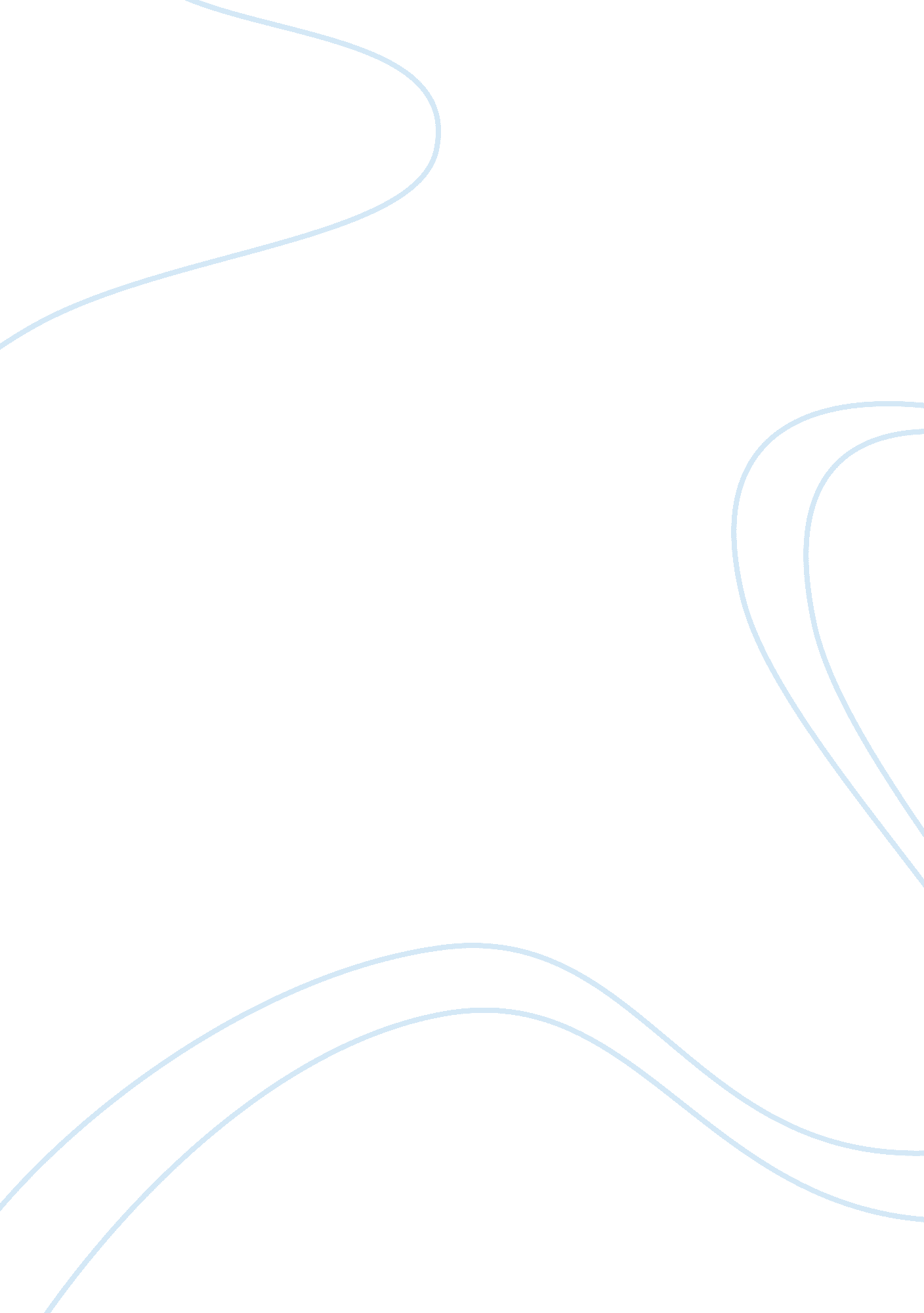 Atmospheric issues 1 essayBusiness, Industries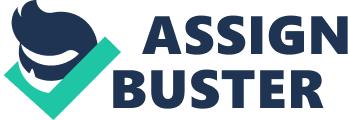 Choose one of the following atmospheric issues: air pollution, global warming, ozone depletion, and acid deposition. Then, respond to the following: What air pollutants combine and contribute to this issue? Briefly describe the health and environmental problems caused by the selected atmospheric issue. Provide one key solution to help either reduce the effects or recover from the effects of the selected issue Air pollutants that combine and contribute to Air pollution are mainly chemicals that are released into the air and ozone. These chemicals are both primary and secondary pollutants. Primary pollutants are chemicals that are released directly from human or natural activities. Secondary pollutants are when those harmful chemicals from primary pollutants react to one another in an even more harmful way. Health problems that are caused by air pollution vary depending on the individual. The most common being respiratory problems where a person may have a difficult time breathing, much like people with asthma. Respiratory problems could very well be issues with the lungs or even disease or cancer. Another health issue could very well be allergies for an individual due to air pollution. Environmental problems associated with air pollution can be a number of things but the main one being smog. Smog is associated with the sunlight as well as the air pollution. Smog is due to the overall chemical reaction of both sunlight and air pollution. Smog also releases more harmful chemicals into the air causing that much more air pollution, especially in industrial areas. The one key solution I can think of to help reduce air pollution is to continue to do research and have better guidelines for industries that do create a lot of air pollutions. If the research is done I am pretty confident that there could be better ways to control the amount of chemicals that are released into the air. I do believe the auto industry is on a great path to researching and coming up with new vehicles that are environmentally friendly. All it takes is research and a good panel of people who believe they can help change our ways of living and providing each of us as individuals and business to having a good and safe environment. 